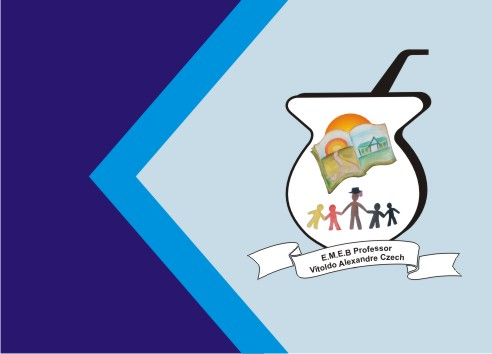 SEQUÊNCIA DIDÁTICA – BRINCADEIRAS E JOGOS – 14/09/20 á 18/09/20PROCEDIMENTOS DE ENSINO: AMARELINHA DA LOCOMOÇÃO DOS ANIMAIS.1 º PASSO:DESENHE NO CHÃO DA SUA CASA, EM ALGUM LUGAR DISPONÍVEL UMA AMARELINHA COMPOSTA POR PALAVRAS. ABAIXO SEGUE O EXEMPLO: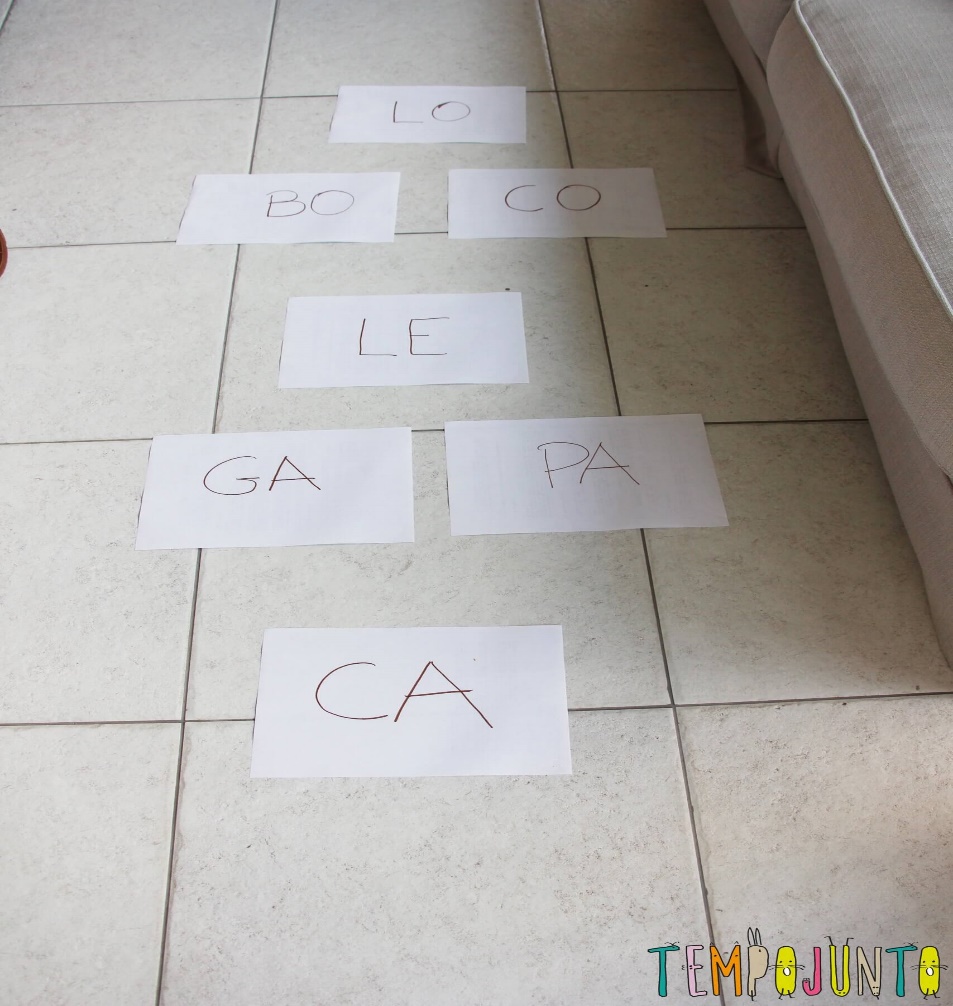 2º PASSO: ESCREVA AS PALAVRAS EM UMA FOLHA A4 OU NO CHÃO. ONDE ACHAR MELHOR.NADA, VOA, PULA, ANDA, RASTEJA, SALTA .3ª PASSO: PARA BRINCAR VOCÊ PRECISARÁ DE UMA BOLINHA DE PAPEL OU TAMPINHA. EM SEGUIDA  A CRIANÇA VAI PULAR NA PALAVRA SAÍDA E JOGARÁ A BOLINHA  EM QUALQUER PALAVRA, A PALAVRA QUE A BOLINHA CAIR A CRIANÇA TERÁ QUE LER E DIZER QUAL ANIMAL QUE FAZ O QUE A PALAVRA DIZ.POR EXEMPLO A BOLINHA CAIU NA PALAVRA: VOAA CRIANÇA DEVE DIZER UM ANIMAL QUE VOA COMO: BORBOLETA.A BRINCADEIRA SERÁ CONCLUÍDA QUANDO A CRIANÇA CHEGAR À ÚLTIMA PALAVRA.  4º PASSO: ESCREVA FRASES COM AS PALAVRAS PRESENTES NA AMARELINHA.5° PASSO: REALIZE A LEITURA DO POEMA: AMARELINHA.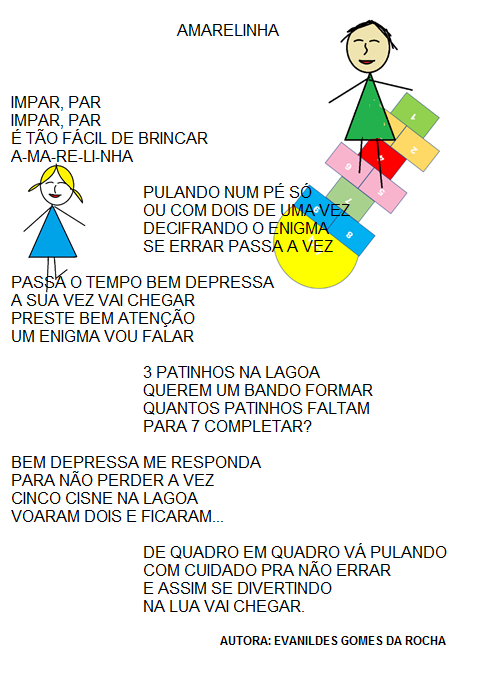 PARABÉNS QUERIDOS ALUNOS E FAMILIARES PELA DEDICAÇÃO!